Муниципальное бюджетное общеобразовательное учреждениеОрловская средняя общеобразовательная школа №3Победители и участники региональныхконкурсов 2013-2014 учебный год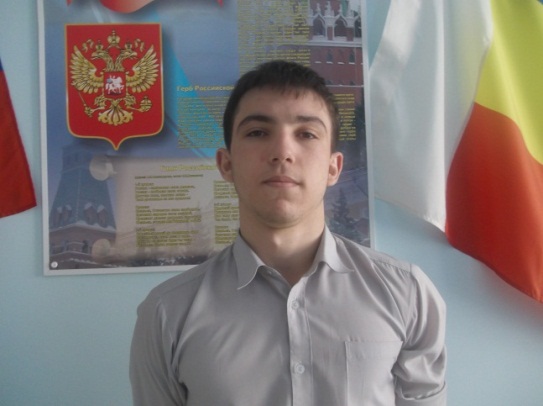   Шахиев Алексей  11А классПобедитель заочного регионального тура конкурса исследовательских  работ «Отечество», номинация «Военная история»                  Учитель:  Марьянина Л.М.Участник XV ежегодного всероссийского конкурса исторических исследовательских работ старшеклассников «Человек в истории», «Дети войны» Учитель:  Марьянина Л.М.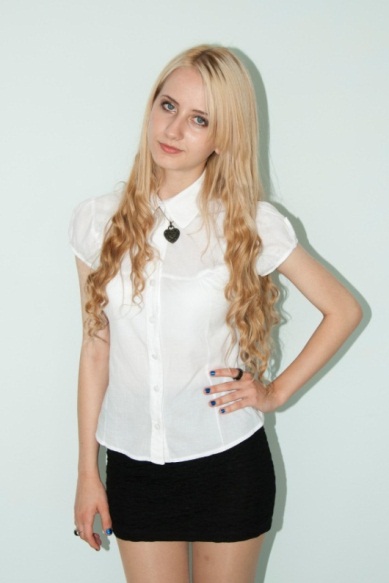   Марьянина Дарья     11А класс Участник XV ежегодного всероссийского конкурса исторических исследовательских работ старшеклассников «Человек в истории»                               Учитель:  Марьянина Л.М.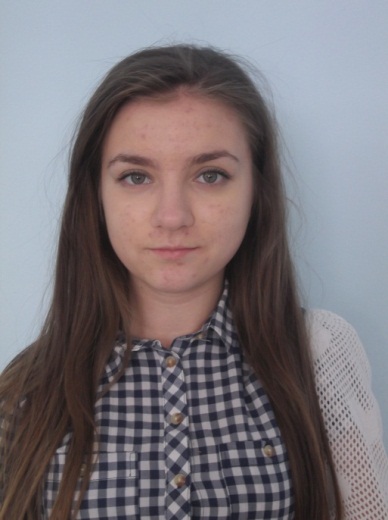      Лысенко Софья     9А классПобедитель заочного регионального тура конкурса исследовательских  работ «Отечество», номинация «Военная история»Учитель – Березанова Т.Н.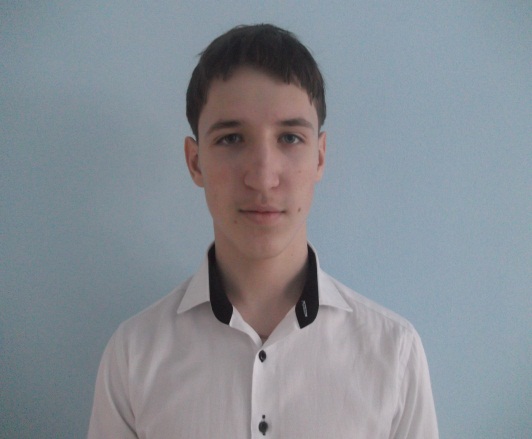    Годионенко Валерий    8А класс3 место  региональный этап   «Овеянные славой флаг наш и герб»             Литературное творчество                                                    Учитель – Севостьянова Т.В.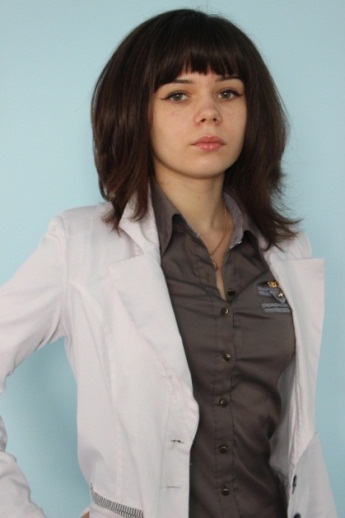     Ульянова Анастасия     10А класс Победитель на межрегиональном  уровне  в Международной природоохранной  акции «Марш парков-2013»                       Учитель – Колодько В.Н.Участник Всероссийского конкурса в Международной природоохранной  акции «Марш парков-2013» г. Москва                        Учитель – Колодько В.Н.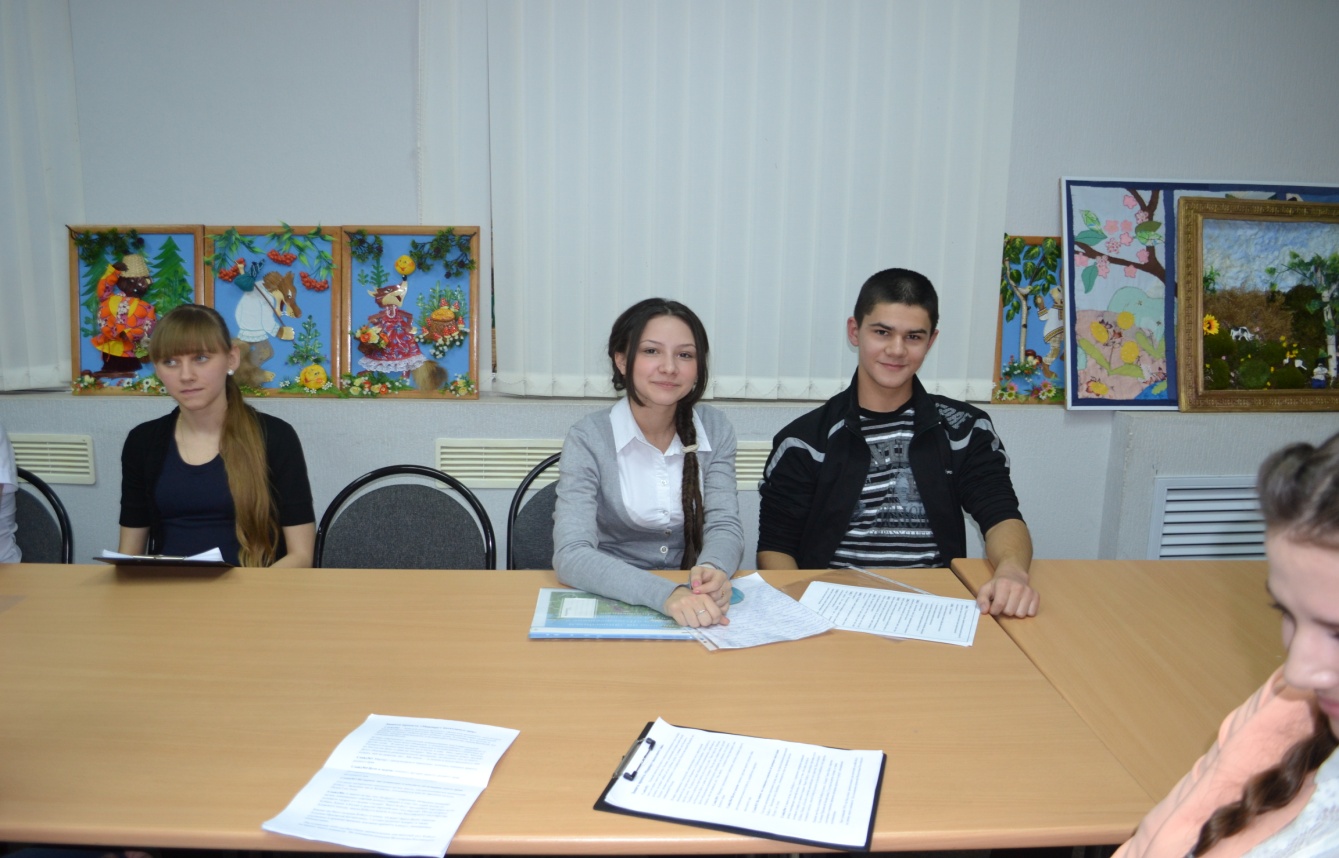 Колодько Руслан    9А классУчастник  областного этапа  этногеографического конкурса «Славен Дон-2013», номинация «Гуманитарно-экологические исследования»   	                      Учитель – Колодько В.Н.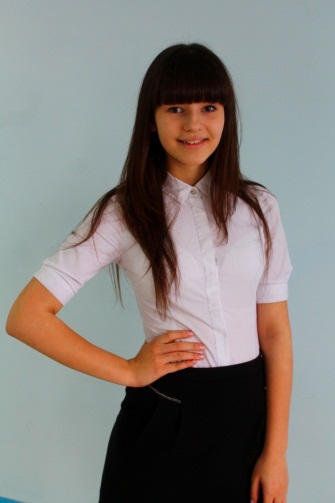 Залуцкая Екатерина   9В классУчастник  областного  фестиваля   экологического туризма   «Воспетая степь». Парад флагов.               Учитель – Колодько В.Н.  Участник  областного этапа  этногеографического                                  конкурса «Славен Дон-2013», номинация «Гуманитарно-                                  экологические исследования»                                              Учитель – Колодько В.Н.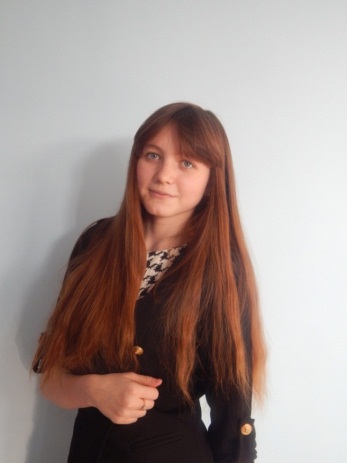   Галий Алеся     9В классУчастник  областного  фестиваля   экологического туризма                               «Воспетая степь». Парад флагов.       Учитель – Колодько В.Н.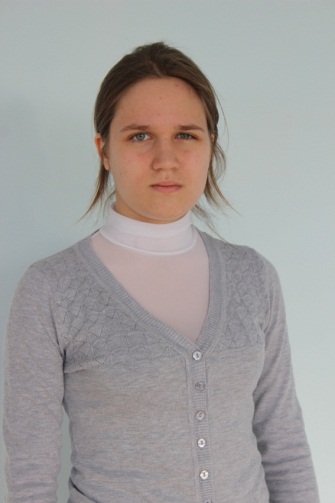    Цоколова Екатерина     8А классУчастник  областного этапа  этногеографического конкурса «Славен Дон-2013», в номинации «Живой символ малой родины».     Учитель – Колодько В.Н.1 место в межрегиональном конкурсе детского рисунка                                     «Зеркало природы»                                                   Учитель – Колодько В.НПобедитель на межрегиональном  уровне  в Международной природоохранной  акции «Марш парков-2013»Учитель – Колодько В.Н.Победитель Всероссийского конкурса в Международной природоохранной  акции «Марш парков-2013» г. Москва                 Учитель – Колодько В.Н.                   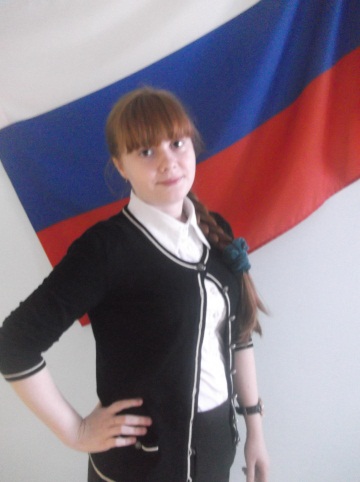  Елашко Юлия  8А класс Победитель на межрегиональном  уровне  в Международной природоохранной  акции «Марш парков-2013»                Учитель – Колодько В.Н.Участник Всероссийского конкурса в Международной природоохранной  акции «Марш парков-2013» г. МоскваУчитель – Колодько В.Н.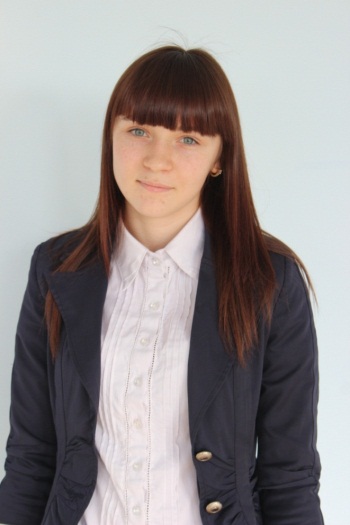  Женовачёва Ксения   8А классУчастник  областного этапа  этногеографического   конкурса «Славен Дон-2013», в номинации «Живой символ малой родины»      Учитель – Колодько В.Н.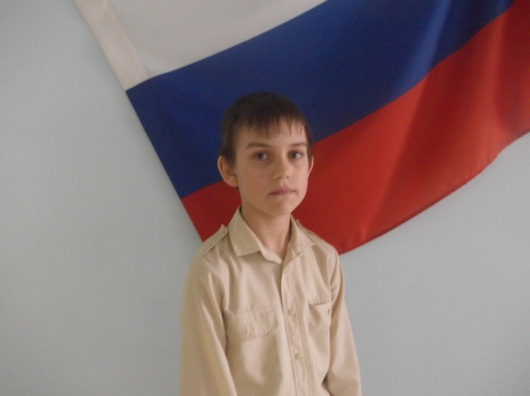  Шахиев Роман   5Б классУчастник  областного этапа  этногеографического конкурса «Славен Дон-2013», в номинации «Живой                         символ  малой родины»  					 Учитель – Колодько В.Н.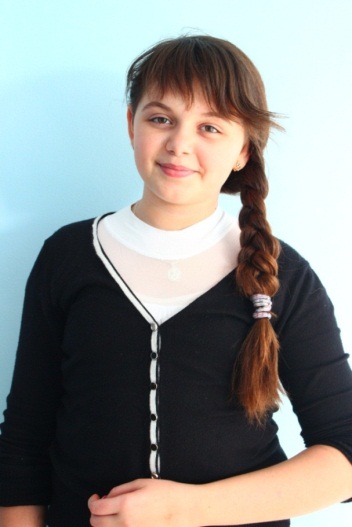    Голотина Алина      5А класс3 место в межрегиональном конкурсе детского рисунка «Зеркало природы» 	Учитель – Колодько В.Н